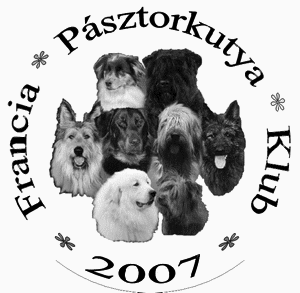 Francia Pásztorkutya Klub„A Francia Pásztorkutyák és Belga Juhászkutyák államilag elismert tenyésztő 
szervezete – ETSZ”
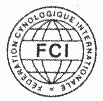 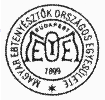 A Magyar Ebtenyésztők Országos Egyesületeinek Szövetsége(mint az FCI) tagja1164 Budapest, Műszerész u. 1/B.www.franciapasztor.huFEDEZTETÉSI IGAZOLÁSBüntetőjogi felelősségem tudatában kijelentem, hogy a tulajdonomat képező	__________________________________________________________________________________________________________FAJTÁJÚ	____________________________	tkv-i számú	_______________	ÉV	_________________________	HÓ	___________	NAP születettSzín, szőrzet: 	_________________________________________________________	nagyság:	__________________________________KAN kutya           év,	                           hó          nap		napon befedeztette a_________________________________________________________________________________________________________FAJTÁJÚ	____________________________	tkv-i számú	______________	ÉV	__________________________	HÓ 	___________	NAP születettSzín, szőrzet: 	________________________________________________________	nagyság:	__________________________________Szuka kutyát.Kelt: ________________________Kantulajdonos:	________________	   __________________________________________________________________________	aláírás	lakcím Szukatulajdonos:	________________	   __________________________________________________________________________	aláírás	lakcímFEDEZTETÉSI IGAZOLÁSBüntetőjogi felelősségem tudatában kijelentem, hogy a tulajdonomat képező	__________________________________________________________________________________________________________FAJTÁJÚ	____________________________	tkv-i számú	_______________	ÉV	_________________________	HÓ	___________	NAP születettSzín, szőrzet: 	_________________________________________________________	nagyság:	__________________________________KAN kutya           év,	                           hó          nap		napon befedeztette a_________________________________________________________________________________________________________FAJTÁJÚ	____________________________	tkv-i számú	______________	ÉV	__________________________	HÓ 	___________	NAP születettSzín, szőrzet: 	________________________________________________________	nagyság:	__________________________________Szuka kutyát.Kelt: ________________________Kantulajdonos:	__________________	   _________________________________________________________________________	aláírás	lakcím Szukatulajdonos:	__________________	   _________________________________________________________________________	aláírás	lakcím